GESTIÓN ACADÉMICA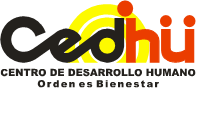 PLAN DE ACTIVIDADES VIRTUALES   PLATAFORMA ED.MODO 2020Fecha de envío: 29  de MayoDOCENTE:  ELIZABETH VALDERRAMA SERRANO 		NIVEL : BACHILLERATOPERIODO:  SEGUNDO                                                		SEMANA:  1 al 5 de JunioINDICADOR:  Comprende las características de los datos atípicos. Cordialmente, LINEY ROA SANABRIA Rectora CURSO FECHA HORAASIGNATURATEMA ACTIVIDAD RECURSOSENLACE10A03/06/201ESTADÍSTICACovarianzaTerminar de completar ejercicio, relaciona dos variables y comprueba su relación lineal, mediante la covarianza.Prueba Edmodohttps://join.skype.com/FMdcT37RCQDD10B01/06/201ESTADÍSTICACovarianzaEjercicio, relaciona dos variables y comprueba su relación lineal, mediante la covarianza.Prueba Edmodohttps://join.skype.com/Nd9b4SmYQXYw